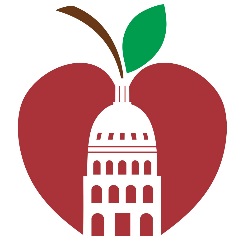 Austin Independent School DistrictHUB Program Compliance ChecklistSolicitation Number & Name: 21CSP043 – TRAVIS ECHS Infrastructure Renovations Name of Prime:  ______________________________________________________Contact Name & Phone Number: ________________________________________ A printed HUB Certificate DOES NOT affirm ACTIVE certification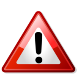 Were the stated solicitation goal(s) met in your submitted proposal? 	YES 	NO   	  If the question above is answered YES,. 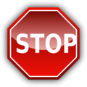 If NO, please complete this Compliance Check List.If ALL goals/subgoals were not met/exceeded, ALL questions must be completed and Good Faith Effort (GFE) documentation MUST be submitted with the HUR Form (HUBATT 1) no later than 24 hours following bid opening date.*ONLY HUB documents can be emailed to:  Proconteam@austinisd.org or hand-delivered to:		4000 S. Interstate 35, 4th Floor, Austin, TX 78704This HUB Compliance Checklist has been provided to aid in ensuring ALL required GFE steps have been taken for compliance when Goal(s) are not met.When specified Goal(s) are not met, bidder/proposer must submit the following documentation where GFE was demonstrated to meet the Goal(s) to be HUB Compliant:The District reserves the right to reject the bidder/proposer that is not in compliance with GFE program guidelines when solicitation goals are not met or exceeded at time of submission.☐Copies of outreach correspondence is required for a minimum of 5 different certified firms, when available, for goal(s) not achieved (ethnic/gender). Providing notice through 2 or more different and verifiable methods (i.e. email/fax/phone call/letters) sent at least 5 business days prior to bid opening date (Reference HUBATT 2 - List of Certified Firms)☐Copies of correspondence/advertisement sent to a minimum of 5 total minority/women news media and/or trade organizations sent at least 5 business days prior to bid opening date (Reference HUBATT 3 & 4 – List of Minority Organizations & Newspapers); ☐Division of the work into small, economically feasible segments that can be performed by certified firms (List scopes/work divided);☐Copies of correspondence indicating the bidder has taken appropriate steps to follow-up on any responses from potential certified firms, and engaged in good faith negotiations with certified firms that have submitted bids;☐Copies of correspondence to any certified firm whose bid has been rejected, including the reason for rejection (Provide list of all certified firms not used and reason rejected);☐☐☐The following items are additional GFE steps that may be considered as part of the evaluation process:Verifiable attendance at a vendor conference (i.e. pre-proposal/pre-bid meeting) to discuss participation opportunities for certified firms;Verifiable attendance at a District-sponsored outreach event; and/orEncouraging non-certified firms to pursue certification.